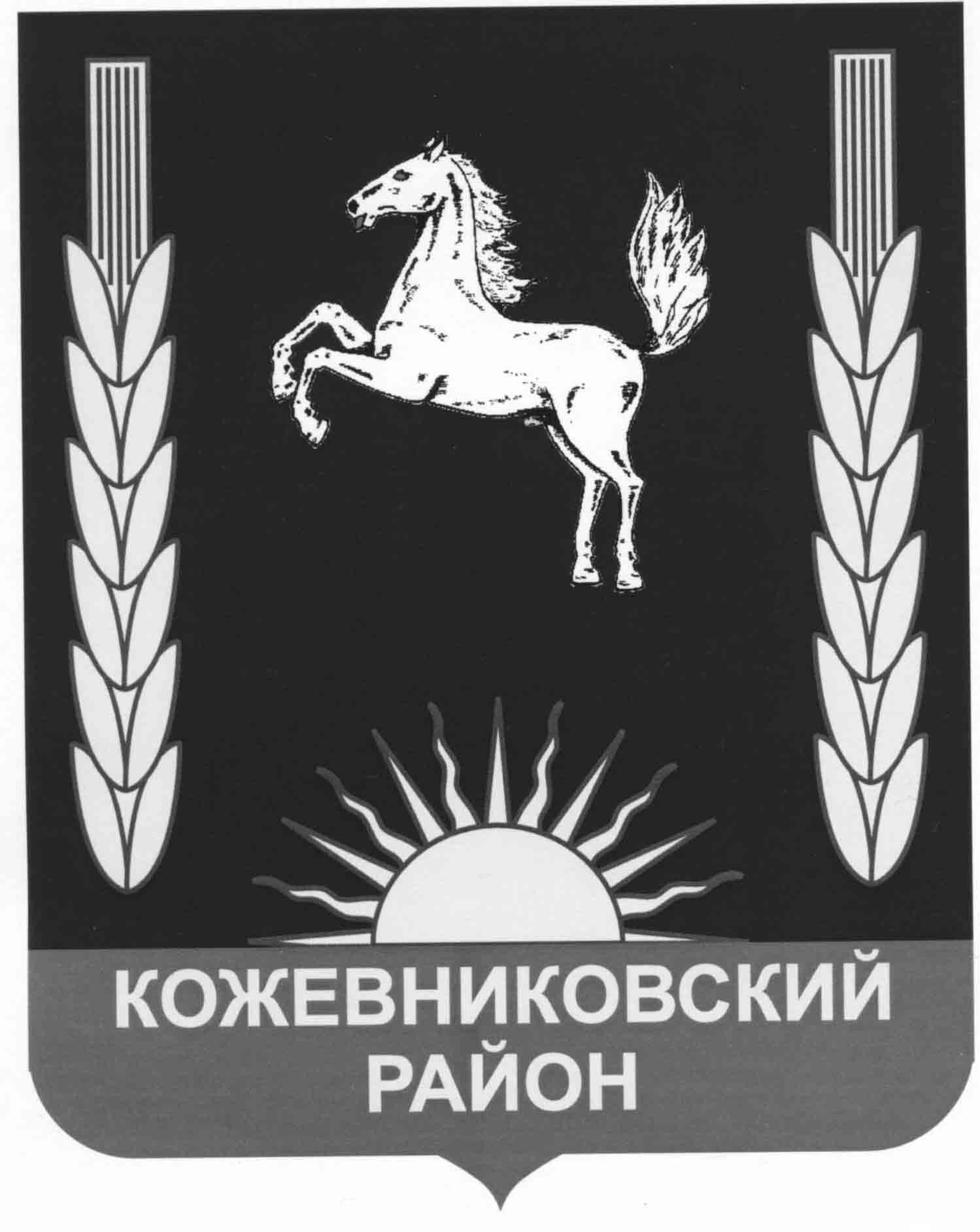 администрация кожевниковского районаПОСТАНОВЛЕНИЕ 30.08.2021                                                                                                                              № 423с. Кожевниково   Кожевниковского района   Томской областиОб утверждении Порядка проведения экспертизы проектов административных регламентов предоставления муниципальных услуг В соответствии со статьей 13 Федерального закона от 27 июля 2010 года № 210-ФЗ «Об организации предоставления государственных и муниципальных услуг»ПОСТАНОВЛЯЮ:1. Утвердить Порядок проведения экспертизы проектов административных регламентов предоставления муниципальных услуг согласно приложению к настоящему постановлению.2. Признать утратившим силу постановление Администрации Кожевниковского района от 26.07.2011г. № 587 «Об утверждении Порядка проведения экспертизы проектов административных регламентов предоставления муниципальной услуги».3. Опубликовать настоящее постановление в районной газете «Знамя труда» и разместить на официальном сайте органов местного самоуправления Кожевниковского района.4. Настоящее постановление вступает в силу со дня его опубликования.5. Контроль за исполнением настоящего постановления возложить на управляющего делами Администрации Кожевниковского района Бирюкову И.А. Глава Кожевниковского района                                                        А.А. МалолеткоВ.И. Савельева22088Рассылка:Управляющий деламиОтдел по управлению муниципальной собственностьюОтдел экономического анализа и прогнозированияОтдел муниципального хозяйстваМуниципальный архивПриложение к постановлению Администрации Кожевниковского района от 30.08.2021 № 423Порядок проведения экспертизы проектов административных регламентов предоставления муниципальных услуг 1. Настоящий Порядок устанавливает в соответствии с Федеральным законом от 27.07.2010 № 210-ФЗ «Об организации предоставления государственных и муниципальных услуг» правила проведения экспертизы проектов административных регламентов предоставления муниципальных услуг (далее - административные регламенты), подготовленных структурными подразделениями Администрации Кожевниковского района в соответствующей сфере деятельности (далее - уполномоченные органы).2. Экспертиза проектов административных регламентов осуществляется в целях обеспечения их соответствия требованиям, предъявляемым Федеральным законом от 27.07.2010 № 210-ФЗ «Об организации предоставления государственных и муниципальных услуг» и принятыми в соответствии с ним иными нормативными правовыми актами.3. Экспертиза проектов административных регламентов проводится отделом правовой и кадровой работы Администрации Кожевниковского района.Предметом экспертизы проектов административных регламентов, проводимой отделом правовой и кадровой работы Администрации Кожевниковского района, является оценка соответствия проектов административных регламентов требованиям, предъявляемым к ним Федеральным законом от 27.07.2010 № 210-ФЗ «Об организации предоставления государственных и муниципальных услуг» и принятыми в соответствии с ними иными нормативными правовыми актами.4. Проекты административных регламентов направляются на экспертизу уполномоченными органами Администрации Кожевниковского района в порядке, предусмотренном подпунктом 2 пункта 22 Порядка разработки и утверждения административных регламентов предоставления муниципальных услуг в муниципальном образовании Кожевниковский район, утвержденного постановлением Администрации Кожевниковского района от 27.08.2021г. № 420.5. Экспертиза проектов административных регламентов проводится отделом правовой и кадровой работы Администрации Кожевниковского района в течение десяти дней с даты поступления проектов административных регламентов.6. По результатам проведения экспертизы отдел правовой и кадровой работы Администрации Кожевниковского района осуществляет подготовку заключения, в котором указываются выявленные в проектах административных регламентов несоответствия требованиям, предъявляемым к ним Федеральным законом от 27.07.2010 № 210-ФЗ «Об организации предоставления государственных и муниципальных услуг» и принятыми в соответствии с ним иными нормативными правовыми актами (далее - несоответствие требованиям законодательства).Заключение направляется уполномоченному органу, направившему проект административного регламента для проведения экспертизы, на следующий день после его регистрации для устранения выявленных несоответствий требованиям законодательства.Уполномоченный орган в течение пяти дней с даты получения заключения устраняет в проекте административного регламента выявленные несоответствия требованиям законодательства.После устранения в проекте административного регламента выявленных несоответствий требованиям законодательства уполномоченный орган направляет проект административного регламента начальнику отдела правовой и кадровой работы Администрации Кожевниковского района для его визирования.В случае отсутствия замечаний начальник отдела правовой и кадровой работы Администрации Кожевниковского района визирует проект административного регламента.7. В заключении по результатам экспертизы проектов административных регламентов указываются содержащиеся в проектах административных регламентов и выявленные в ходе экспертизы коррупциогенные факторы.Управляющий делами Администрации района_______________ И.А. Бирюкова«___» ___________ 2021г.